У  К  Р А  Ї  Н  А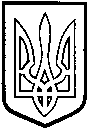 ТОМАШПІЛЬСЬКА РАЙОННА РАДАВ І Н Н И Ц Ь К О Ї  О Б Л А С Т ІРІШЕННЯ №583від 16 січня 2015 року					                35 сесія 6 скликанняПро затвердження технічної документації по нормативній грошовій оцінці земельної ділянки, що надається на умовах оренди громадянину Марунчаку Григорію Андрійовичу для сінокосіння та випасання худоби, за межами населеного пункту с.В.Русава, на території Великорусавської сільської ради Томашпільського району, Вінницької області Відповідно до частини 2 статті 43 Закону України «Про місцеве самоврядування в Україні», статей 13, 23 Закону України «Про оцінку земель», керуючись статтями 10, 67, 124, 186 та пунктом 12 розділу Х «Перехідні положення» Земельного кодексу України, статтями 5, 21 Закону України «Про оренду землі», розглянувши представлену відділом Держземагентства у Томашпільському районі технічну документацію по нормативній грошовій оцінці земельної ділянки, що надається на умовах оренди громадянину Марунчаку Григорію Андрійовичу для сінокосіння та випасання худоби, за межами населеного пункту с.В.Русава, на території Великорусавської сільської ради Томашпільського району, Вінницької області, розроблену Державним підприємством «Вінницький науково-дослідний та проектний інститут землеустрою», районна рада ВИРІШИЛА:1. Затвердити технічну документацію по нормативній грошовій оцінці земельної ділянки, що надається на умовах оренди громадянину Марунчаку Григорію Андрійовичу для сінокосіння та випасання худоби, за межами населеного пункту с.В.Русава, на території Великорусавської сільської ради Томашпільського району, Вінницької області, загальною площею 2,0000 га. з визначеною нормативною грошовою оцінкою, що складає в цілому 12 192 грн. 00 коп. (дванадцять тисяч сто дев’яносто дві гривні, 00 коп.) розроблену Державним підприємством «Вінницький науково-дослідний та проектний інститут землеустрою».2. Контроль за виконанням даного рішення покласти на постійну комісію районної ради з питань агропромислового комплексу, регулювання земельних ресурсів, реформування земельних відносин, розвитку особистих підсобних господарств (Загроцький М.Й.).Голова районної ради					Л.Нароган